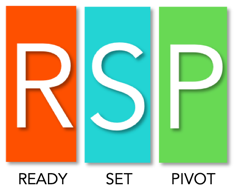 BECOME A SPEAKERThe Fall Experience / November 6th Minneapolis, MNLET’S TALKThis fall, we’re bringing 150 like-minded women of different backgrounds together from across the country to ask of themselves AND each other the question – Why not?THE OPPORTUNITYWe’re interested in meeting with and hearing from speakers and leaders of conversations who appreciate a little co-creation. Think of it as one part we know what we want, and another part you do what you do so well – brought together to make magic for an audience of overachieving female professionals willing and ready to make bold moves. You know you’re a potential fit if you:Motivate & inspireMove audiences to take action via small stepsHave the ability to help drive new thinking & conceptsCan challenge their mindset Push their POV to a new space & placeWHAT’S NEXTWe invite you to share with us a snapshot of the message you have to share with our audience. Then, we’ll likely ask you to consider make a slight adjustment as we meet, discuss, further curate and collaborate to create the best experience yet. Are you ready? Let’s get to it!Submit your idea / topicShare any accompanying content (used during your engagements)Send along assets that represent you presentingProvide best date and time to contact you to discussABOUT THE AUDIENCE80% from MN / 20% out of state$100K + / Director-level + / 20+ years of experience in their verticalAreas of expertise & areas of focus include: marketing, health care, human resources, ITA bit more about our audience:Leaders of key initiatives (unlikely to find any wallflowers here!)Challengers of the status quo and testing normsStrong willingness to try and do new thingsLooking for ways to move forward (in career & life)Eager to apply skillset to new careers and / or workstreams (and achieve again)Need help getting startedCurious to know the extent to which they can apply past wins to new concepts